Language Arts 7Autobiography Assignment:Please write a 200 word autobiography about yourself.  Organize your thoughts first by either creating a list of ideas or a mind map to keep yourself on track.  (Please attach a copy of your notes along with the good copy of your Autobiography.)Your Autobiography must: 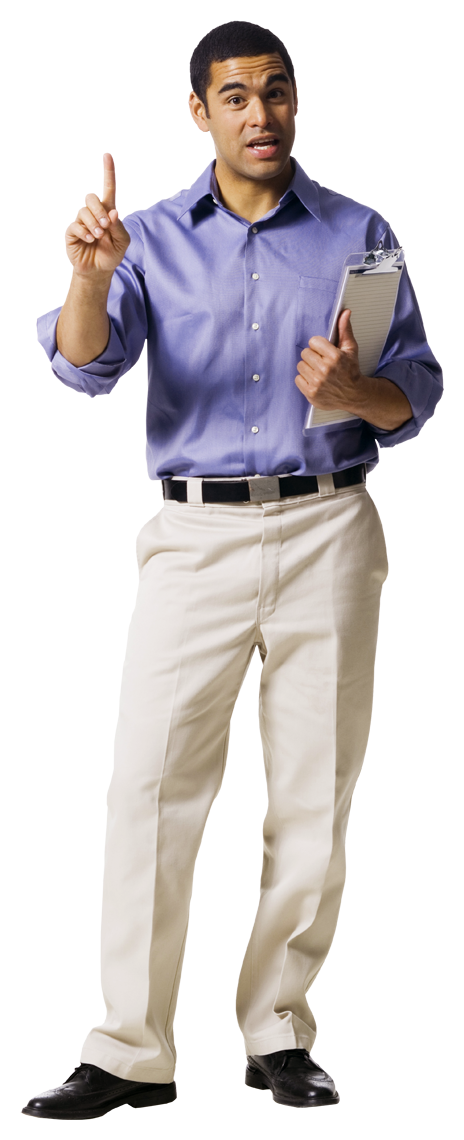 be typed and double-spacedinclude a photo of yourselfyour full namebirthdayhometownfamily information – OPTIONAL (share only what you feel comfortable with & what you would want others to know about you.)your hobbies / interestsyour achievements (everybody has accomplished something, so “Nothing” is not an option.)at least two interesting facts about yourself or something you’ve done, seen or participated in.It will be marked based the above criteria, as well as spelling, grammar, flow (how each thought moved from one to another and if it makes sense) and creativity.Spelling / Grammar 		/ 10Flow & Organization		/ 10Creativity & Effort			/ 10DUE: Tuesday, February 10th, 2015 in Blocks 1 & 2